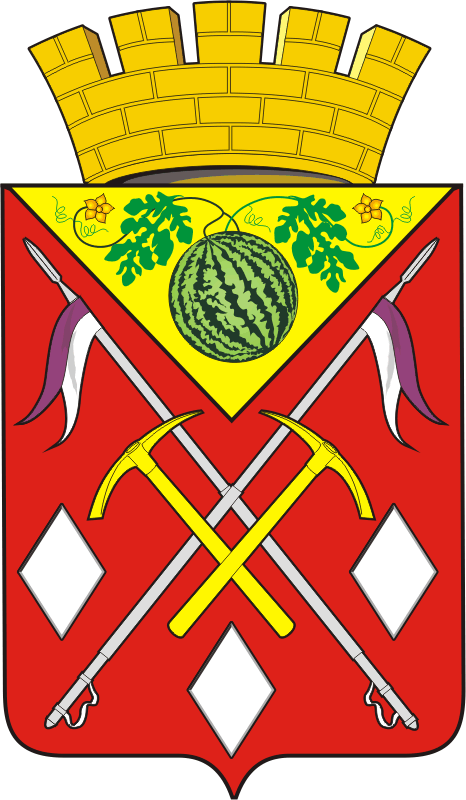                                                  СОВЕТ  ДЕПУТАТОВ                                                            МУНИЦИПАЛЬНОГО ОБРАЗОВАНИЯ СОЛЬ-ИЛЕЦКИЙ ГОРОДСКОЙ ОКРУГОРЕНБУРГСКОЙ ОБЛАСТИРЕШЕНИЕ № 348Об установке мемориальной доски памяти Садыкова Данияра ЖексеновичаВ соответствии с Федеральным законом от 06.10.2003 года №131-ФЗ «Об общих принципах организации местного самоуправления в Российской Федерации», руководствуясь Уставом муниципального образования 
Соль-Илецкий городской округ, решением Совета депутатов муниципального образования Соль-Илецкий городской округ от 25.07.2018  №711 «Об утверждении Положения «О порядке установления и демонтажа памятников и мемориальных объектов монументального декоративного искусства на территории муниципального образования Соль-Илецкий городской округ», протоколом заседания градостроительного Совета муниципального образования Соль-Илецкий городской округ от 05.03.2024, протоколом заседания Комиссии по установке и демонтажу памятников и мемориальных объектов монументального декоративного искусства 
от 05.03.2024, Совет депутатов муниципального образования Соль-Илецкий городской округ решил:Установить мемориальную доску памяти Садыкова Данияра Жексеновича на здании муниципального общеобразовательного автономного учреждения «Цвиллингская средняя общеобразовательная школа» Соль-Илецкого городского округа Оренбургской области, расположенном по адресу: Оренбургская область, Соль-Илецкий район,  пос. Дивнополье, ул. Советская, 
д. 41.Настоящее решение вступает в силу со дня его принятия и подлежит официальному опубликованию (обнародованию). Разместить настоящее решение на официальном сайте администрации муниципального образования Соль-Илецкий городской округ Оренбургской области в информационно-телекоммуникационной сети «Интернет».Контроль за исполнением настоящего решения возложить на постоянную комиссию Совета депутатов по промышленности, строительству, агропромышленному комплексу.Разослано: депутатам Совета депутатов  Соль-Илецкого городского - 20 экз., отделу архитектуры, градостроительства и земельных отношений, прокуратура района - экз.; в дело - 1 экз. 42 заседаниеII созыв27.03.2024            г. Соль-ИлецкПредседатель Совета депутатов муниципального образования Соль-Илецкий городской округ                                              Н.А. Кузьмин